                                                                                                                                                                                                                              WRI Volunteer Application Form   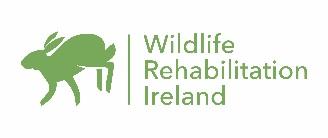 Name:                             						Date:Contact DetailsContact DetailsNameAddressContact NumberEmail addressIf you have an up-to-date CV, please include it with your application.If you have an up-to-date CV, please include it with your application.Education and EmploymentEducation and EmploymentHave you attended any WRI courses?Educational BackgroundCurrent OccupationSkills, Interests, HobbiesLanguagesFull Drivers Licence?Own Transport?Car make?Towing capability?VolunteeringVolunteeringVolunteeringVolunteeringVolunteeringWhy do you want to volunteer?What type of volunteering are you interested in? 
You can select more than one option. □ Animal Care □ Foster Care□ Transport□ Rescue□ Maintenance□ Helpline□ Fundraising□ AdminWhat experience do you have that you think has prepared you for this volunteer role?Distance you’re willing to travel to volunteerTime AvailabilityPlease think about this carefully.ReferencesReferencesReferencesReferencesReferencesPlease can you also send us a short reference from someone (not family or friends) Please can you also send us a short reference from someone (not family or friends) Please can you also send us a short reference from someone (not family or friends) Please can you also send us a short reference from someone (not family or friends) Please can you also send us a short reference from someone (not family or friends) 